АДМИНИСТРАЦИЯЖЕМЧУЖИНСКОГО СЕЛЬСКОГО ПОСЕЛЕНИЯНИЖНЕГОРСКОГО РАЙОНА РЕСПУБЛИКИ КРЫМРАСПОРЯЖЕНИЕ№ 1-Р09 января 2017 года									с.ЖемчужинаО ежемесячной надбавке к должностномуокладу за особые условия муниципальной службы муниципальным служащим администрацииЖемчужинского сельского поселенияНижнегорского района Республики КрымРуководствуясь постановлением Совета министров Республики Крым от 26 сентября 2014 года № 362 « О предельных нормативах формирования расходов на оплату труда депутатов, выборных должностных лиц местного самоуправления, муниципальных служащих в Республике Крым» с изменениями , Положением об оплате труда выборного должностного лица Жемчужинского сельского поселения Нижнегорского района Республики Крым, муниципальных служащих Администрации Жемчужинского сельского поселения Нижнегорского района Республики Крым и работников, осуществляющих техническое обеспечение деятельности Администрации Жемчужинского сельского поселения Нижнегорского района Республики Крым, утвержденного решением 16-ой сессии 1-го созыва Жемчужинского сельского совета Нижнегорского района Республики Крым от 30 декабря  2015 года № 3:	1. Установить  и утвердить в штатном расписании  ежемесячную надбавку к должностному окладу  за особые условия муниципальной службы муниципальным служащим Администрации Жемчужинского сельского поселения Нижнегорского района Республики Крым с  01 января 2017 года, согласно приложению.2. Производить выплату ежемесячной надбавки к должностному окладу  за особые условия муниципальной службы муниципальным служащим Администрации Жемчужинского сельского поселения Нижнегорского района Республики Крым согласно штатного расписания с 01января 2017 года.3. Распоряжение администрации Жемчужинского сельского поселения Нижнегорского района Республики Крым от 11 января 2016 года № 2-Р «О ежемесячной надбавке к должностному окладу за особые условия муниципальной службы муниципальным служащим администрации Жемчужинского сельского поселения Нижнегорского района Республики Крым» считать утратившим силу.4. Распоряжение вступает в силу со дня подписания и распространяется на правоотношения, возникшие с 01января 2017 года.5. Контроль за исполнением настоящего распоряжения возложить на заместителя главы администрации по финансовым и экономическим вопросам – главного бухгалтера Пшеничникову Н.А. и заведующего сектора по предоставлению муниципальных услуг населению Диденко Н.В.Председатель Жемчужинского сельскогосовета – глава администрации Жемчужинского сельского поселения					О.Ю.БольшуноваПриложениек распоряжению АдминистрацииЖемчужинского сельского поселенияНижнегорского района Республики Крымот 09 января 2017 года . № 1-РЕжемесячная надбавка к должностному окладуза особые условия муниципальной службы муниципальным служащимадминистрации Жемчужинского сельского поселенияНижнегорского района Республики Крым№ п/пФамилия, имя, отчествоДолжностьЕжемесячная надбавка к должностному окладу за особые условия муниципальной службы, %Сумма,руб.1ПшеничниковаНаталья АнатольевнаЗаместитель главы администрации по финансовым и экономическим вопросам15015150,002Диденко Наталья ВалерьевнаЗаведующий сектора по предоставлению муниципальных услуг населению15012300,003ГридневаЕленаНиколаевнаВедущий специалист по земельным и имущественным вопросам - землеустроитель1408750,00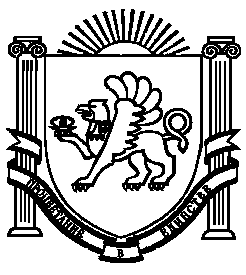 